بسمه تعالی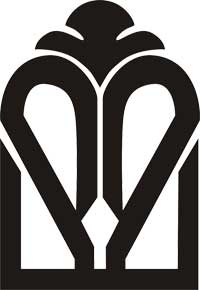 دانشگاه علوم پزشکی و خدمات بهداشتی درمانی گلستاندانشکده پرستاری و مامایی بویه گرگانپیشنهاد عنوان رساله دانشجویان دکترینام و نام خانوادگي دانشجو:                                                                   شماره دانشجویی:رشته تحصيلي:استاد راهنما: استاد مشاور1:استاد مشاور2:استاد مشاور 3:                                                                                                            امضاء دانشجو                               تاريخعنوان رساله: دلائل انتخاب موضوع : بیان مساله ( اهمیت و ضرورت مطالعه ) : مرور متون ( حداقل دو مورد ) : اهداف کلی ( ویژه ):  فرضیه ( سوالات پژوهشی ) : توضیح مختصر در مورد روش تحقیق ( جامعه – حجم نمونه – ابزار – روش گرد آوری داده ها ):رفرنس :نظریه شورای تحصیلات تکمیلی : امضاء معاون پژوهشی دانشكده تاریخ: